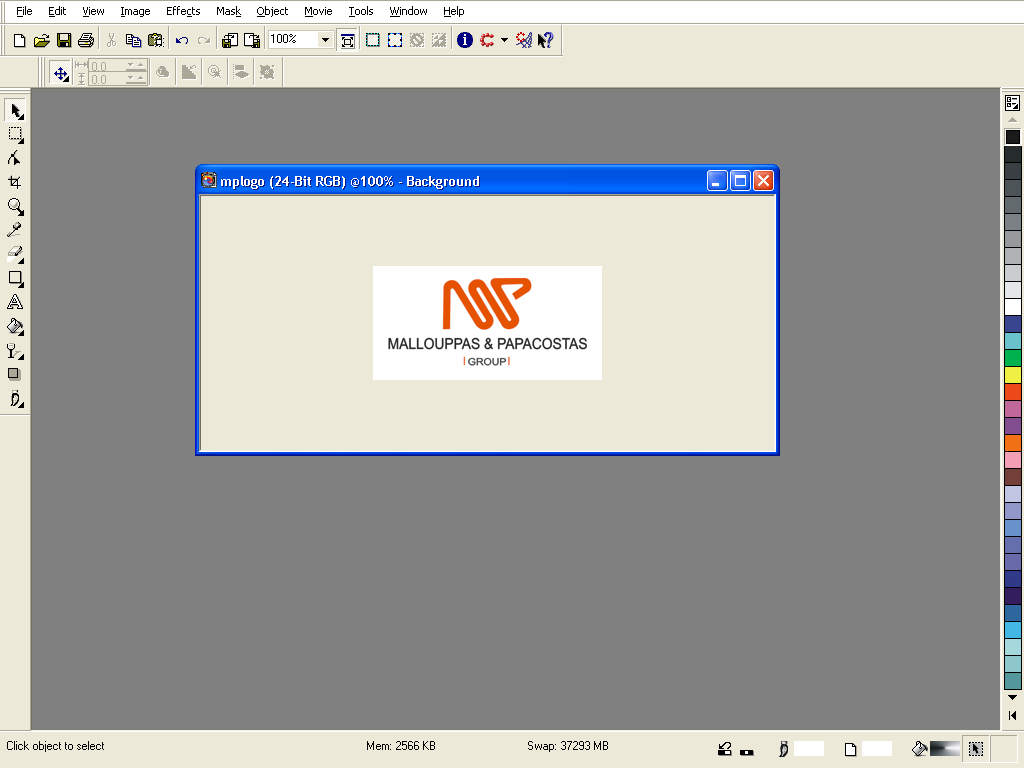 Sales Assistants Mallouppas & Papacostas Group of Companies is a continuously growing company, with a pleasant and dynamic work environment. We operate in the retail sector for more than 20 years, representing the well-known fashion brands - Stradivarius, Mango, Tezenis and Kipling and currently looking for Sales Assistants in Nicosia, Larnaca, Limassol & Paphos. Purpose of PositionParticipation in the achievement of store sales targets, maintains high standards of customer service, and ensures store’s excellent appearance in accordance with company specifications.Responsibilities:Knowledge of store sales targets and cooperation with the team to achieve them.Provide quality customer service.Good knowledge of product line, stock, product replenishments.Maintain excellent store appearance.Undertaking any other duties to ensure the smooth operation of the store.We are looking for:Excellent command of Greek & English languageEnergetic and motivatedTeam player & cooperative What we offer:Competitive salary package including 13th salary and bonus scheme Monthly commission based on targetsFlexible working hours (full time or part time job)Medical Insurance and Retirement fundGroup discount cardContinuous training and development, as well as opportunities for promotion within the GroupInterested candidates please send your CV to recruitment@mp-group.com, quoting subject ‘Sales Assistants’(and name the city).Shortlisted candidates will be invited to a personal interview. All applications will be dealt with complete confidentiality.